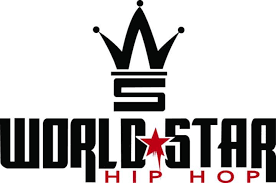 May 27, 2020*Featured on homepage*https://www.worldstarhiphop.com/videos/video.php?v=wshhNUJWVs6Mb64XPyRu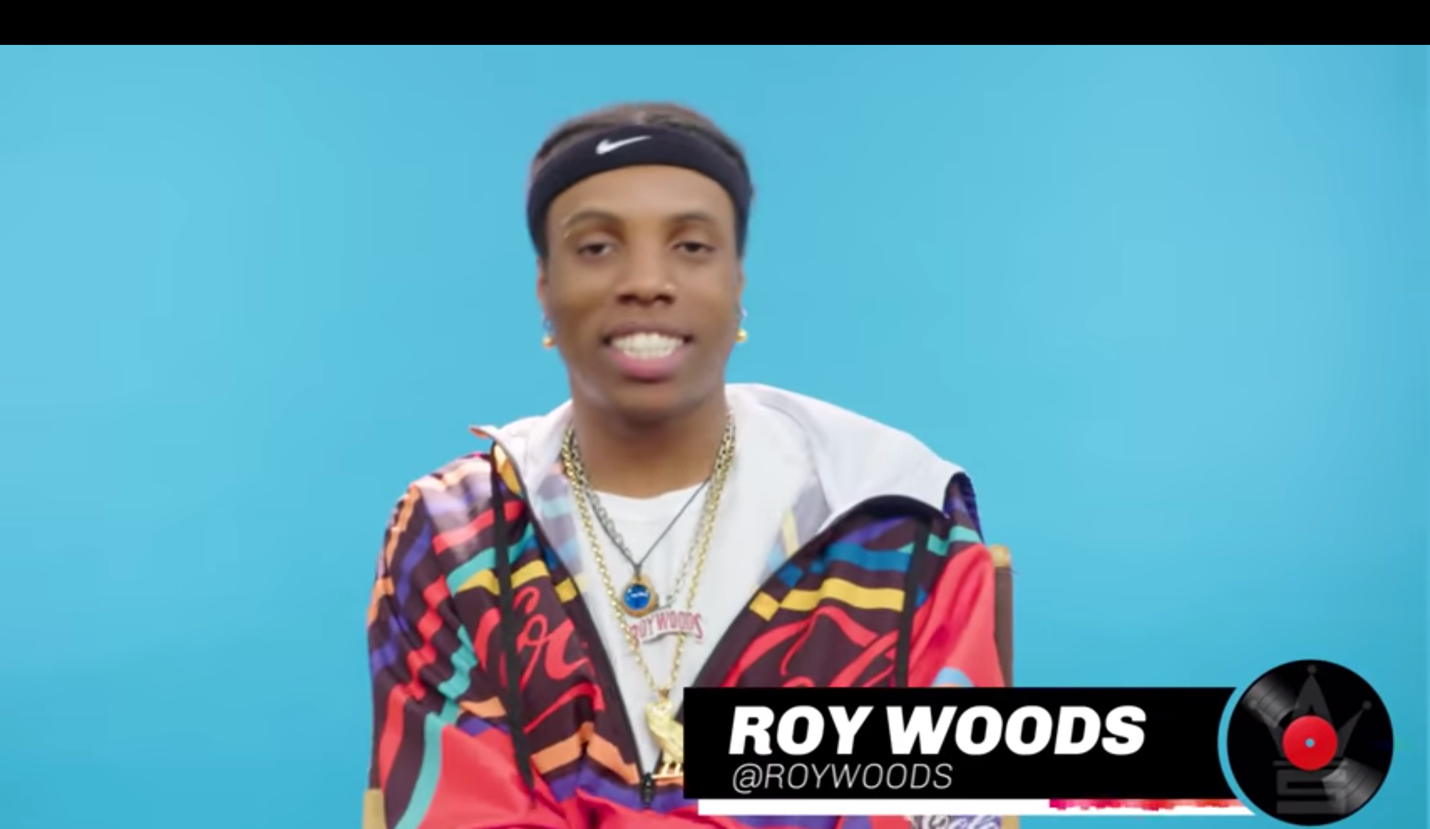 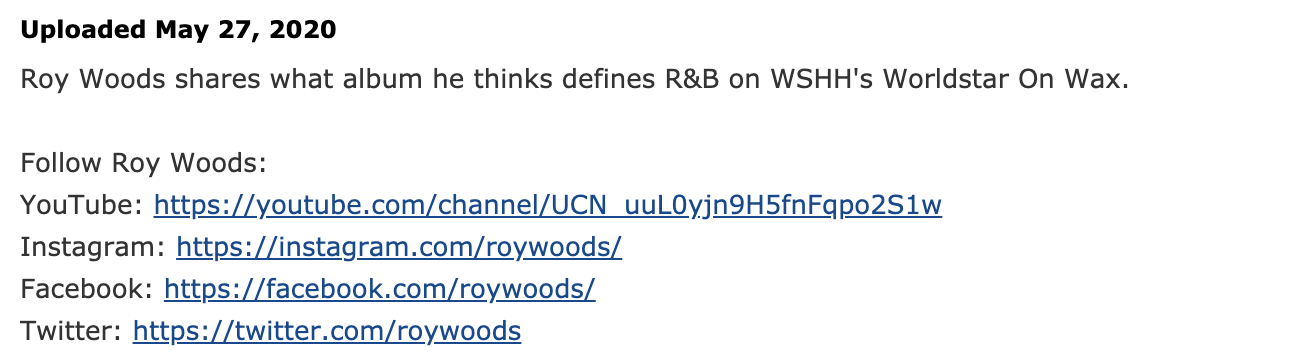 